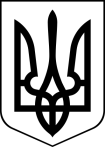 І Ч Н Я Н С Ь К А    М І С Ь К А    Р А Д АВИКОНАВЧИЙ КОМІТЕТРІШЕННЯ18 квітня 2024 року                                 	  м. Ічня	                                             № 258                   Про внесення змін до переліку заходів Інвестиційної програми КП ВКГ «Ічень» Ічнянської міської ради Чернігівської області за 2023 рік (зі змінами)Розглянувши лист КП ВКГ «Ічень» Ічнянської міської ради Чернігівської області про необхідність внесення змін до переліку невиконаних заходів Інвестиційної програми комунального підприємства водоканалізаційне господарство «Ічень» Ічнянської міської ради Чернігівської області на 2023 рік, затверджених до виконання у 2024 році рішенням виконавчого комітету Ічнянської міської ради від 31.03.2024 № 180 «Про перенесення виконання заходів Інвестиційної програми КП ВКГ «Ічень» Ічнянської міської ради Чернігівської області на 2024 рік», з урахуванням чинних на даний час тарифів на централізоване водопостачання та централізоване водовідведення на рівні 2023 року, враховуючи наказ Міністерства розвитку громад та територій України від 19.08.2020 року №191 «Про затвердження порядків розроблення, погодження та затвердження інвестиційних програм суб’єктів господарювання у сферах теплопостачання, централізованого водопостачання та водовідведення, ліцензування діяльності яких здійснюють Рада міністрів Автономної Республіки Крим, обласні, Київська та Севастопольська міські державні адміністрації», керуючись підпунктом 1 пункту «а» частини першої статті 30, частиною шостою статті 59 Закону України «Про місцеве самоврядування в Україні», виконавчий комітет міської радиВИРІШИВ: Внести зміни до переліку невиконаних заходів Інвестиційної програми комунального підприємства водоканалізаційне господарство «Ічень» Ічнянської міської ради Чернігівської області на 2023 рік, затверджених до виконання у 2024 році рішенням виконавчого комітету Ічнянської міської ради від 31.03.2024 року № 180 «Про перенесення виконання заходів Інвестиційної програми КП ВКГ «Ічень» Ічнянської міської ради Чернігівської області на 2024 рік» без зміни загальної суми планових показників програми та викласти перелік у новій редакції (додається).Зобов’язати КП ВКГ «Ічень» Ічнянської міської ради Чернігівської області виконати до 31.12.2024 року заходи, у сумі 870,281 тис. грн. без ПДВ, із внесеними змінами. Контроль за виконанням даного рішення покласти на першого заступника міського голови з питань діяльності виконавчих органів Ярослава ЖИВОТЯГУ.                    Міський голова                                                                      Олена БУТУРЛИМ              Додаток              до  рішення виконавчого комітету              Ічнянської міської ради              від 18 квітня 2024 року № 258План заходів Інвестиційної програми по КП ВКГ «Ічень» на 2024 рік (зі змінами)Начальник КП ВКГ «Ічень»                                                                                                 Іван ЦАРЕНКО№п/пПерелік робітКількісний показник (одиниця виміру)Обсяг фінансування тис. грн.. без ПДВДжерело фінансуванняБудівництво, реконструкція та модернізація об’єктів водопостачання:647,0571Придбання групи насосів на насосну станцію ІІ-го підйому води в м.ІчняVW c3SA30-CM 50 Q=93м3/год Н=35м1 шт.454,677За рахунок амортизаційних відрахувань2Придбання  насосу глибинного для артезіанської свердловини м.Ічня SS 630/19 Sempa.1шт.128,150За рахунок амортизаційних відрахувань3Пристрій керування на базі плавного пуску для свердловинного насосу.1 шт.24,815За рахунок амортизаційних відрахувань4Придбання насосу погружного B-VORTINOX 150SG1 шт.20,000За рахунок амортизаційних відрахувань5Кутова шліфувальна машина Makita GA 9020RF2 шт.13,260За рахунок амортизаційних відрахувань6Безщіткова акумуляторна дрель-шуруповерт Bosch GSR 185-LI Professional1 шт.6,155За рахунок амортизаційних відрахуваньБудівництво, реконструкція та модернізація об’єктів водовідведення:223,2247Агрегат насосний СМ80-50-220/2	1 шт.216.000За рахунок амортизаційних відрахувань8Придбання обладнання для лабораторії	2 шт.-2,775Захід програми виконано в повному обсязі з перефінансуванням в сумі 2,775 тис. грн..9Багатофункціональний пристрій Canon 1-SENSYS MF3010	1 шт.9.999За рахунок амортизаційних відрахуваньВсього                                                                                                                                                          870,281 тис. грн.Всього                                                                                                                                                          870,281 тис. грн.Всього                                                                                                                                                          870,281 тис. грн.Всього                                                                                                                                                          870,281 тис. грн.Всього                                                                                                                                                          870,281 тис. грн.